Les moteurs de recherche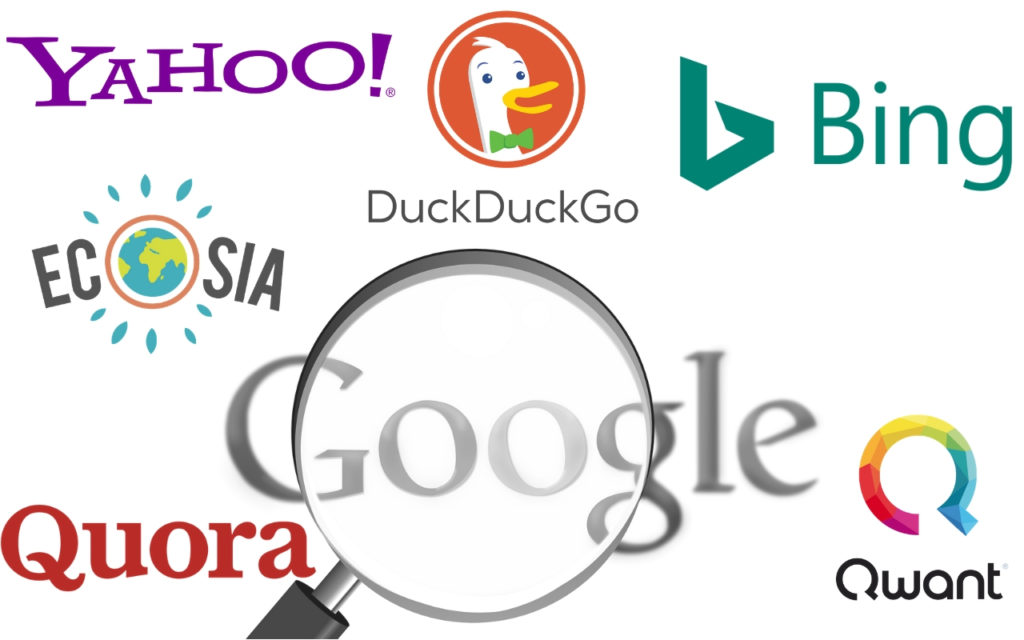 Définition1Un moteur de recherche est une application informatique permettant de rechercher une ressource. Sur l'internet il existe des sites web dont le principal service est la recherche, ils sont alors eux-mêmes désignés comme étant des moteurs de recherche. Les exemples les plus célèbres sont Google et Yahoo!Les moteurs de recherche sont des outils qui recensent d'eux-mêmes les nouveaux sites et qui les classent dans leur index. Lorsqu'une recherche est effectuée sur un tel outil, l'utilisateur consulte des résultats qui sont en général classé par pertinence (selon la requête effectué).Définition2Un moteur de recherche est, comme son nom l'indique, un outil qui permet de rechercher sur le Web (mais aussi sur un ordinateur personnel) des ressources, des contenus, des documents etc., à partir de mots clés. Il suffit de renseigner les expressions qui forment la requête et le moteur de recherche déniche automatiquement les ressources correspondant à la recherche. Les résultats apparaissent organisés selon une logique propre à chaque moteur. Définition 3 C’est une application web qui permet de trouver différentes ressources telles que des sites web, des images, des vidéos ou encore des fichiers. Il existe différents moteurs de recherche. Le plus connu, et celui que vous utilisez sans doute : c’est Google. Ce moteur de recherche reste le premier en France et dans le monde ! Voyons de plus près les moteurs de recherche qui sont le plus utilisés en France. Vous trouverez sûrement celui qui vous sera le plus approprié.En première position, comme je l’ai annoncé auparavant, nous retrouvons donc Google. Il reste le leader incontesté des moteurs de recherche. Il totalise sur un mois plus de 33 millions de visiteurs uniques par mois selon une enquête effectuée par Mediametrie en 2014.En deuxième position nous retrouvons : Google image qui compte 17,92 millions de visiteurs uniques.La troisième place du podium revient à Yahoo qui totalise 8,04 millions de visiteurs uniques par mois.En quatrième position nous retrouvons le moteur de recherche Bing avec 6,9 millions de visiteurs uniques en un mois.Et c’est Ask qui termine à la 5ème place de notre podium avec 6,42 millions d’utilisateurs uniques par mois.Comment fonctionne un moteur de recherche?Un moteur de recherche fonctionne de manière automatique grâce à des robots. Vous pouvez également trouver le terme “crawler” ou encore “spider” pour désigner ces robots.Ils sont chargés de recenser les différentes pages web existantes et les annexer. Pour cela le moteur d’indexation va associer chaque page web à des mots fréquemment utilisés. Puis ils les stockent dans d’immenses bases de données. Lorsque vous entrez des mots pour votre recherche, ces robots vont parcourir ces bases de données et les interroger pour vous offrir les pages les plus pertinentes par rapport à votre requête.
Vous obtenez donc une liste de résultats, que l’on appelle également SERP (Search Engine Resultat Page, les pages de résultats d’un moteur de recherche).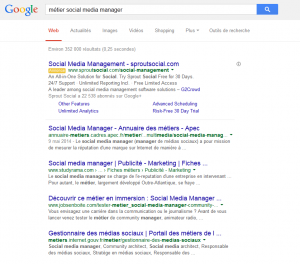 Les opérateurs booléensPour être encore plus efficace dans votre recherche vous pouvez utiliser des mots et symboles spécifiques. C’est ce que l’on appellera des “opérateurs booléens”.Les guillemets vous permettent de rechercher une expression exacte. Par exemple vous voulez retrouver les pages qui contiennent les mots “recrutement sur les réseaux sociaux” dans cet ordre précis, vous pouvez mettre des guillemets autour de votre expression.Or : vous l’utilisez si vous voulez des sites comprenant au moins un des 2 termes de votre recherche. Par exemple vous chercher un rédacteur ou un journaliste. Vous pouvez écrire : rédacteur or journaliste. Vous pouvez également utiliser la barre verticale et entrer votre recherche comme il suit : rédacteur|journaliste.Not : Vous cherchez un rédacteur web mais vous ne voulez pas de rédacteur en freelance. Vous taperez : rédacteur -freelanceLa proximité des mots : il est exprimé par un astérisque. Il sert à faire remonter les pages contenant les mots si par exemple vous voulez à la fois les résultats se portant sur le mot journal, journaux et journalistes vous taperez : journ* Moteur de recherche et annuaire Les moteurs de recherche et les annuaires sont des outils utilisés par les internautes pour rechercher des informations sur le Web. La différence réside dans la manière dont ils obtiennent et organisent leurs informations.Les moteurs de rechercheLes moteurs de recherche utilisent de petits programmes appelés robots qui parcourent Internet, suivent des liens et ramènent ces informations dans l’index du moteur de recherche. Lorsque vous utilisez Google, vous ne recherchez pas réellement sur le Web, vous recherchez l’index Web de Google. Les moteurs de recherche utilisent des algorithmes complexes pour déterminer les pages Web les plus susceptibles de répondre aux questions que vous posez et renvoient ces pages sur les pages de résultats des moteurs de recherche (SERP).
 L’annuaireLes annuaires, en revanche, sont à propulsion humaine. Les propriétaires de sites soumettent leurs sites aux annuaires (parfois moyennant des frais, parfois gratuits) et des éditeurs humains déterminent la valeur du site et déterminent si celui-ci doit être inclus dans l’annuaire. Les visiteurs de l’Annuaire peuvent accéder à la catégorie souhaitée, à savoir Arts, sciences humaines etc.
 Différence clé entre un moteur de recherche et un annuaireLes moteurs de recherche sont des applications Web qui affichent une liste des ressources pertinentes disponibles à l’aide d’une base de données créée à partir des informations d’indexation recueillies par des robots Web.L’annuaire affiche une liste des ressources pertinentes par une base de données créée par un catalogue hiérarchique de sites Web soumis à la liste.Les moteurs de recherche collectent automatiquement des informations sur un site Web afin de les indexer, tandis que les répertoires Web exigent qu’une soumission du site Web soit répertoriée dans l’annuaire.Les sites Web doivent respecter un certain critère pour figurer dans un répertoire afin de garantir leur qualité, alors qu’un moteur de recherche répertorie automatiquement quelle que soit la qualité du contenu. Bien que les moteurs de recherche utilisent des algorithmes spéciaux pour filtrer et fournir aux utilisateurs les informations les plus pertinentes et les plus utiles.Certains annuaires facturent des frais d’inscription dans l’annuaire, alors qu’un moteur de recherche ne facture pas les éditeurs.ConclusionUn moteur de recherche est un outil en ligne qui aide les utilisateurs d’Internet à trouver les sites et les informations qu’ils recherchent. Un annuaire est un catalogue de sites Web classés par catégorie afin de permettre aux utilisateurs de rechercher facilement les informations dont ils ont besoin. Contrairement aux moteurs de recherche, qui localisent et affichent des informations pertinentes à l’aide d’une formule ou d’un algorithme, les annuaires de recherche sont organisés par de vraies personnes qui découvrent de nouveaux sites et des informations pertinentes en explorant Internet eux-mêmes et en examinant les sites proposés.
 Référence bibliographiques1-Glossaire  Infowebmaster http://glossaire.infowebmaster.fr/moteur-de-recherche/2-JDN. Qu'est-ce qu'un moteur de recherche ?https://www.journaldunet.fr/web-tech/dictionnaire-du-webmastering/1203539-moteur-de-recherche-definition-traduction-et-acteurs/3- Neocamino blog. 2017. La définition d’un moteur de recherche la plus complète !https://blog.neocamino.com/definition-moteur-de-recherche/ 4-waytolearn. 2019.La différence entre moteur de recherche et annuairehttps://waytolearnx.com/2019/03/difference-entre-moteur-de-recherche-et-annuaire.html